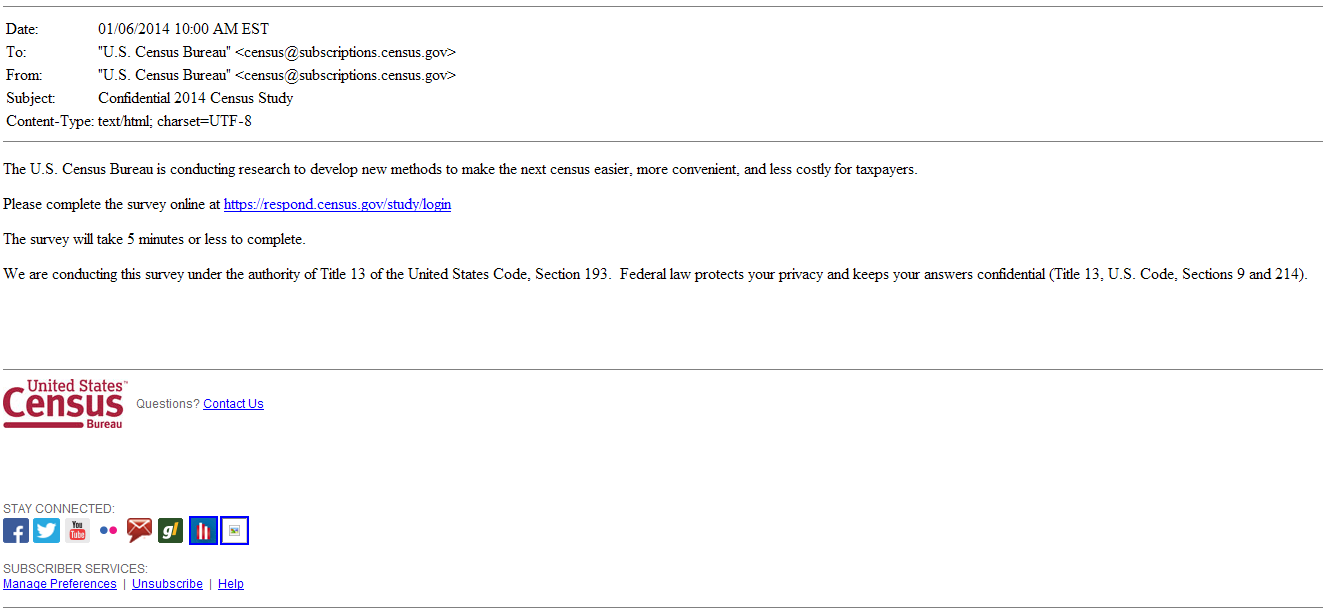 Figure 1: First initial email panel:   This is the initial email with the confidential subject line.  (non-mobile friendly)Figure 2:  Second initial email panel:  Instead of "Confidential 2014 Census Study" the subject line will say "Help us make the U.S. Census better, answer our survey "(non-mobile friendly)Figure 3:  Third initial email panel:  Instead of "Confidential 2014 Census Study" the subject line will say "A message from the Director of the U.S. Census Bureau "(non-mobile friendly)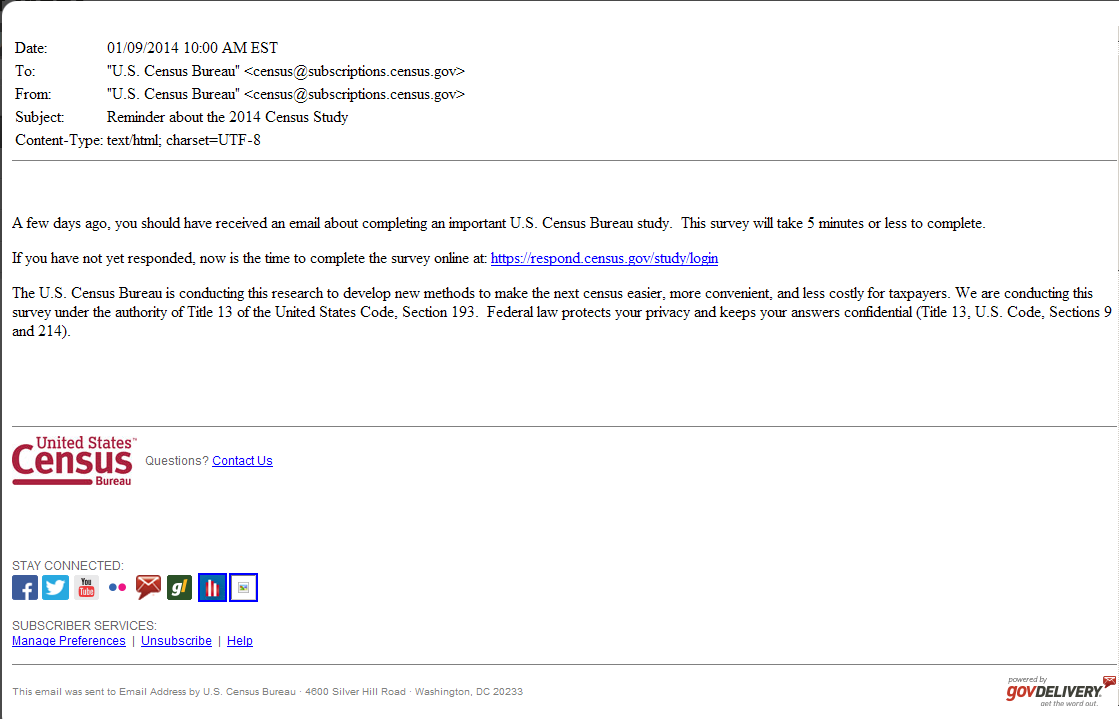 Figure 4:  This is the first reminder email (Anyone who doesn’t click on a link in the initial email receives this email.) (non-mobile friendly)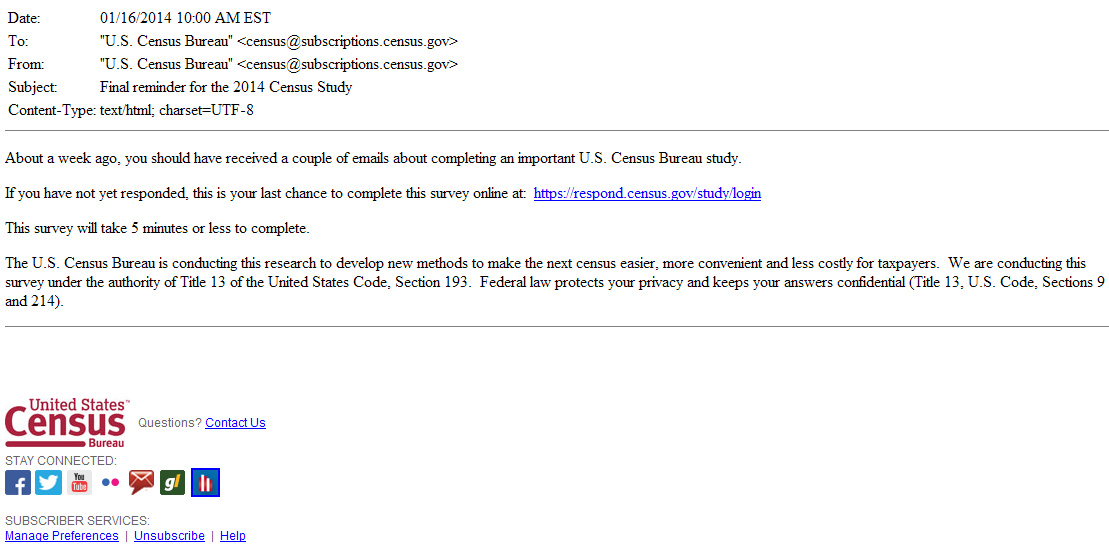 Figure 5:  This is the final reminder email  (Anyone who doesn’t click on a link in the initial email or first reminder email receives this email.)(non-mobile friendly)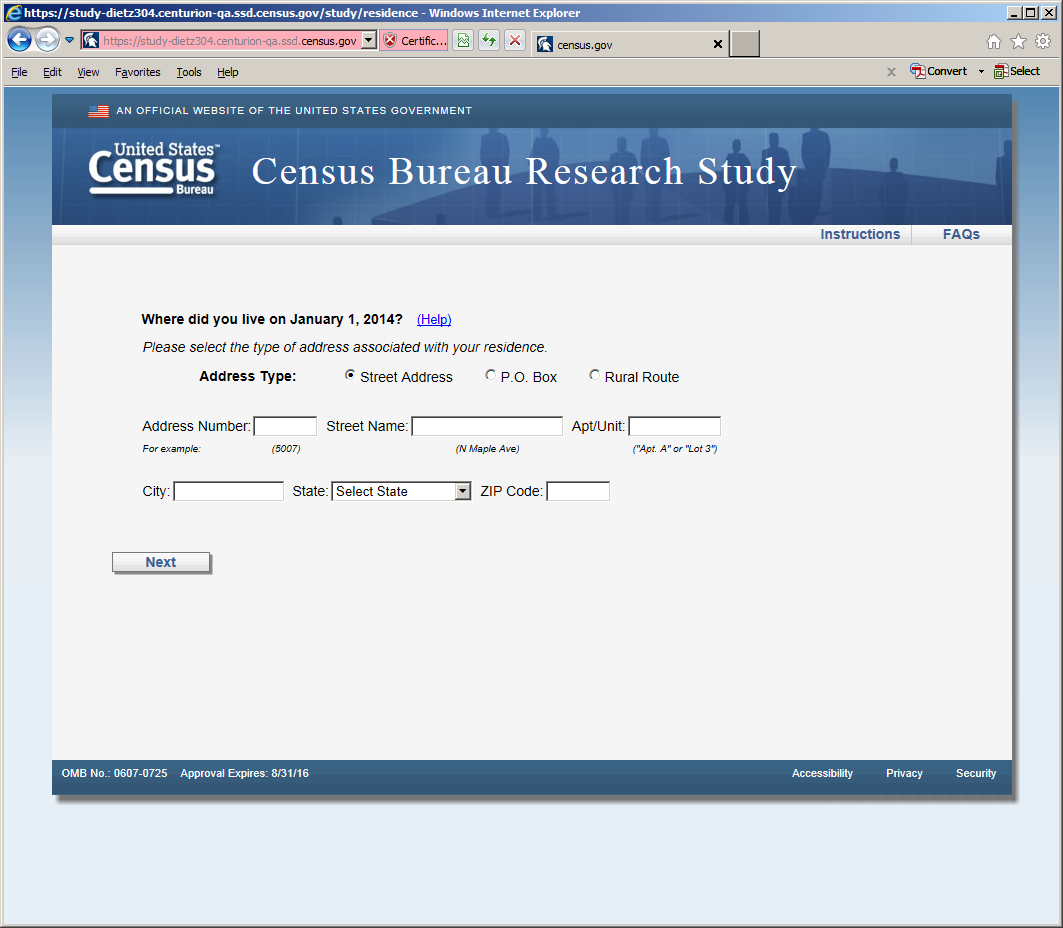 Figure 6:  Horizontal Design (first screen seen in survey version 1 once entered email)  The reference date changes to March 1, 2014 on all the screens.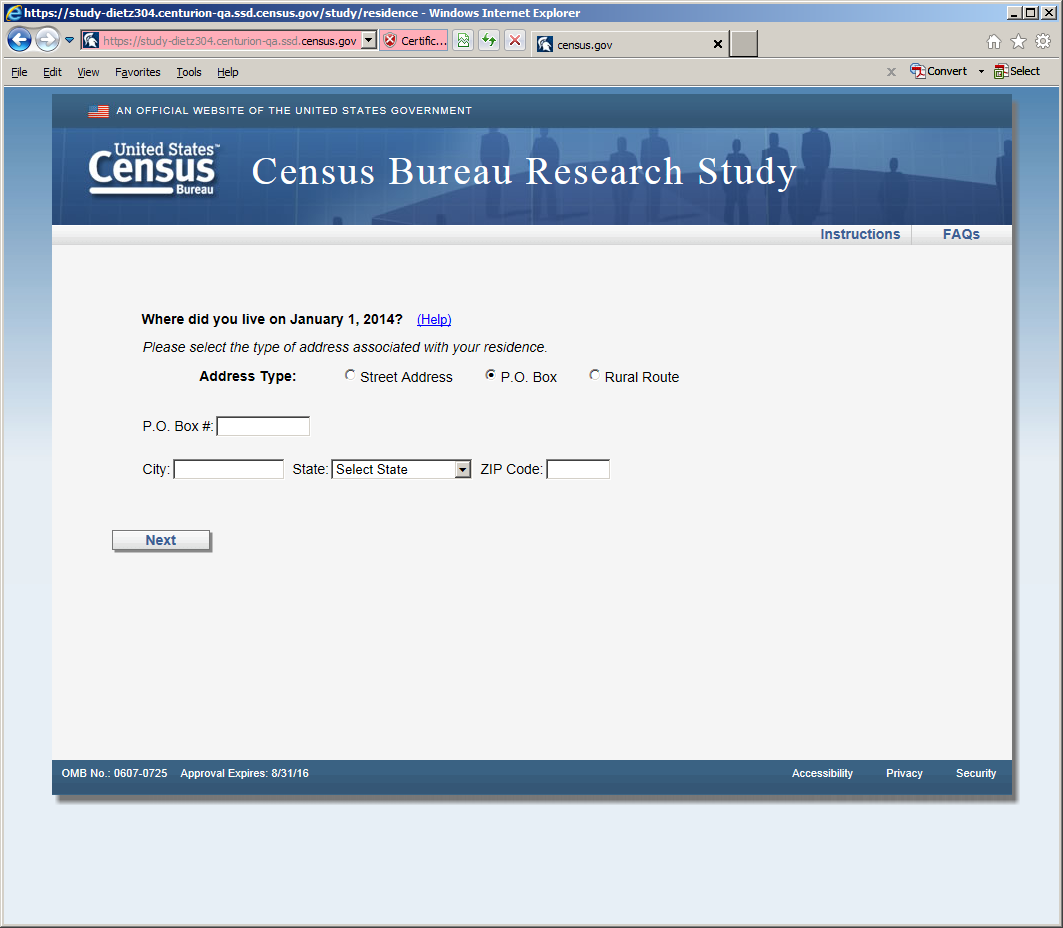 Figure 7:  Horizontal Design (P.O. Box screen, shown if respondent selected P.O. Box radio button)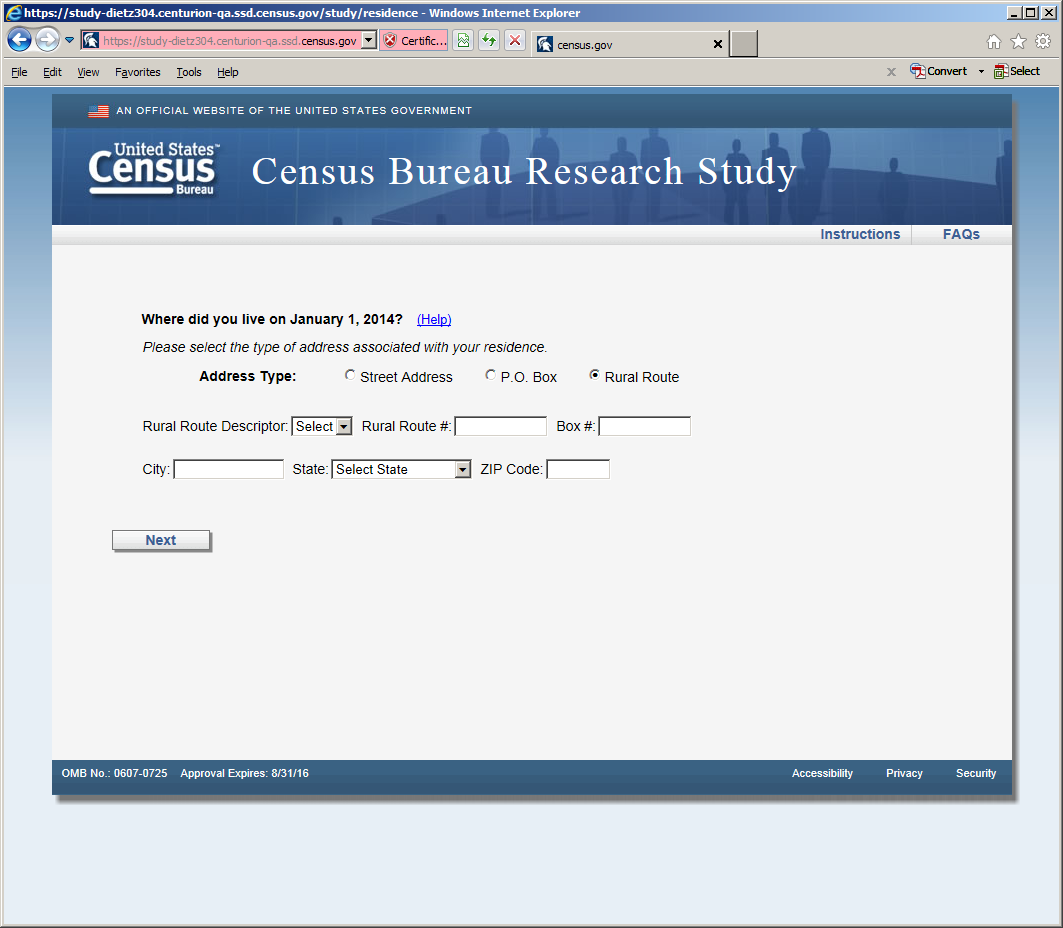 Figure 8:  Horizontal design (Rural Route screen, shown if respondent selected Rural Route radio button)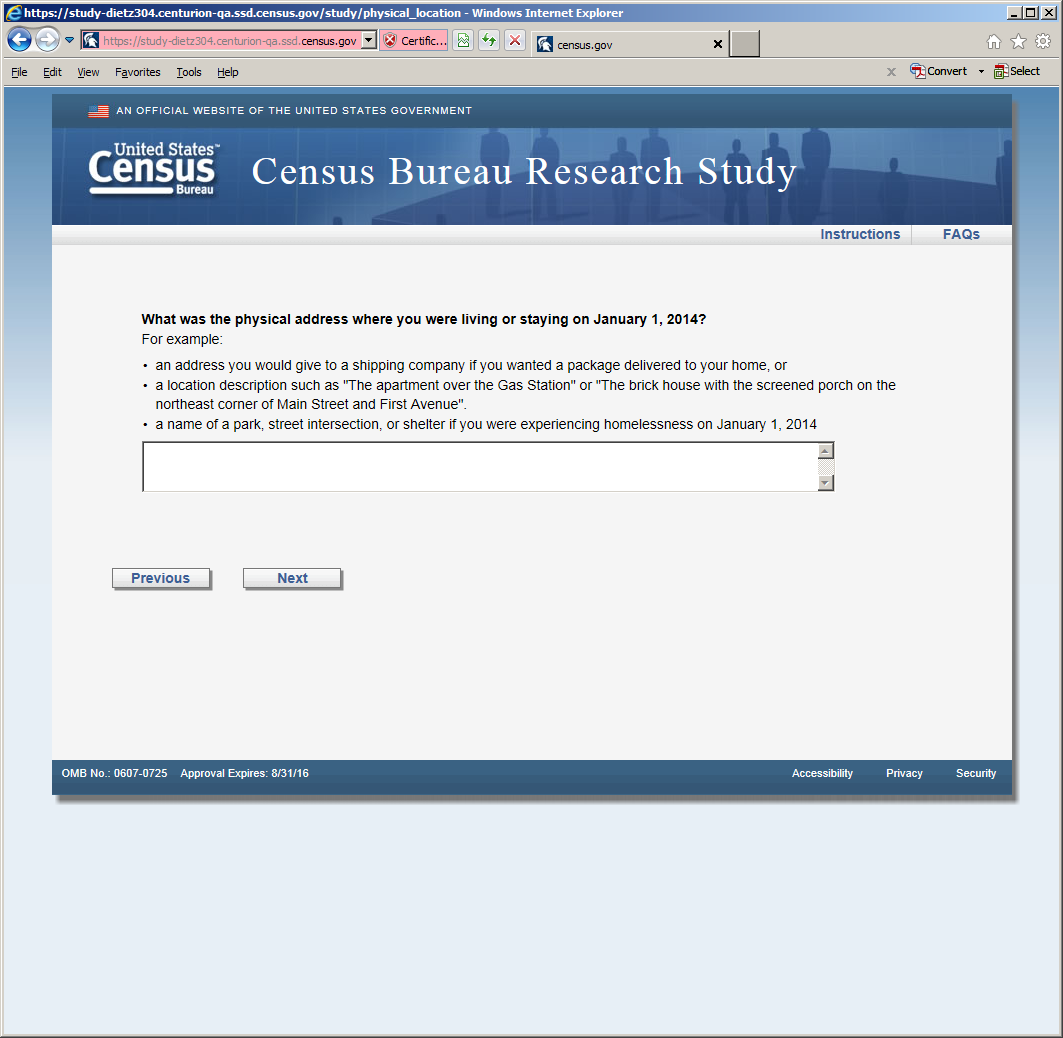 Figure 9:  Horizontal Design (this screen was displayed after the P.O. or Rural Route screens)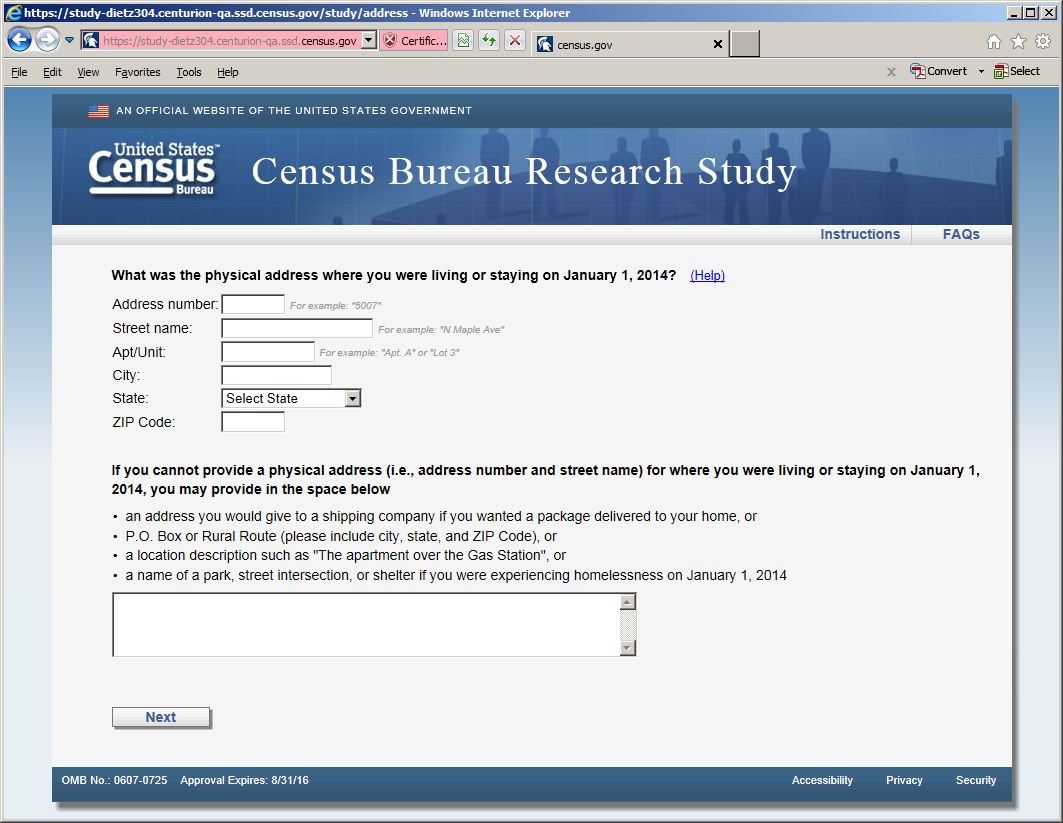 Figure 10:  Vertical Design (first screen seen in survey version 2 once entered email)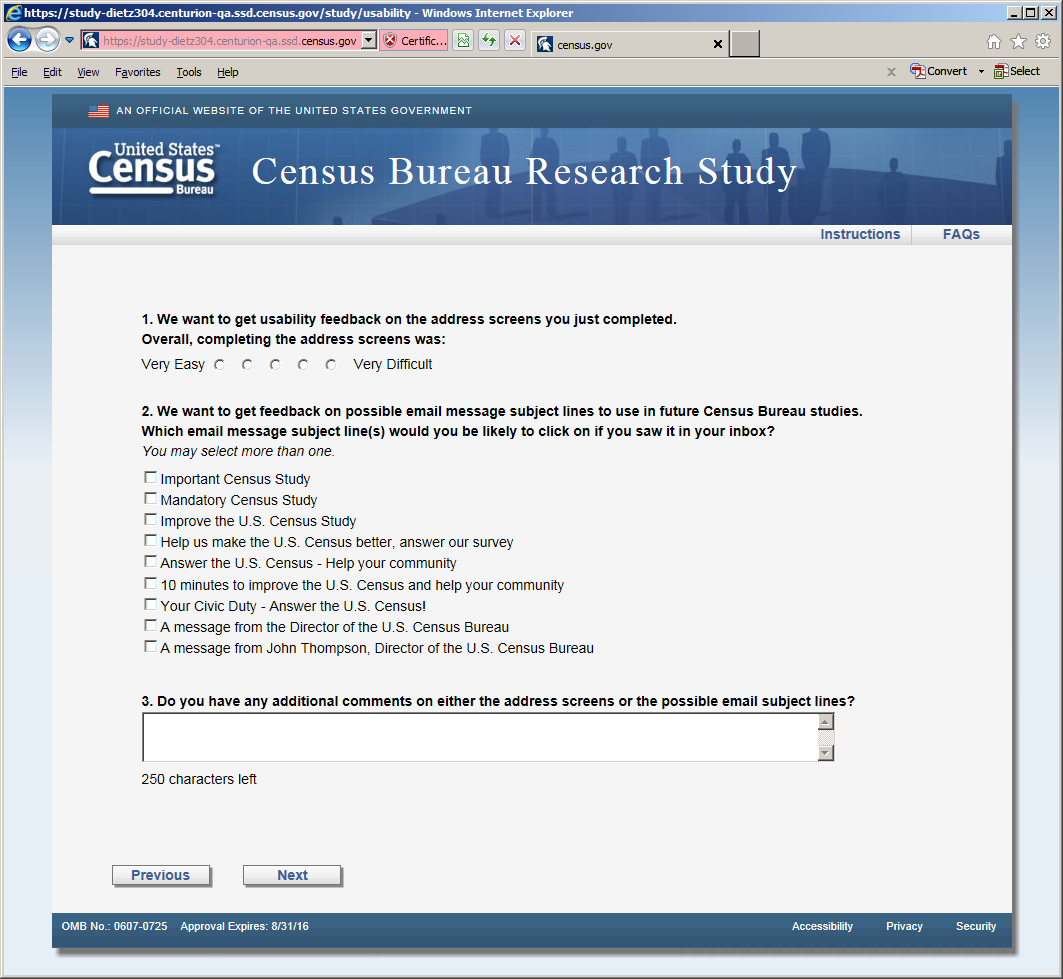 Figure 11:  Usability screen, both versions received this screen after the respective address screens.  There are two changes to the response categories in Question 2.  The category: "A message from John Thompson, Director of the U.S. Census Bureau" becomes "Confidential 2014 Census Study" and the category “Answer the U.S. Census -- Help your community” becomes “Help improve the U.S. Census - Take a 10 minute survey”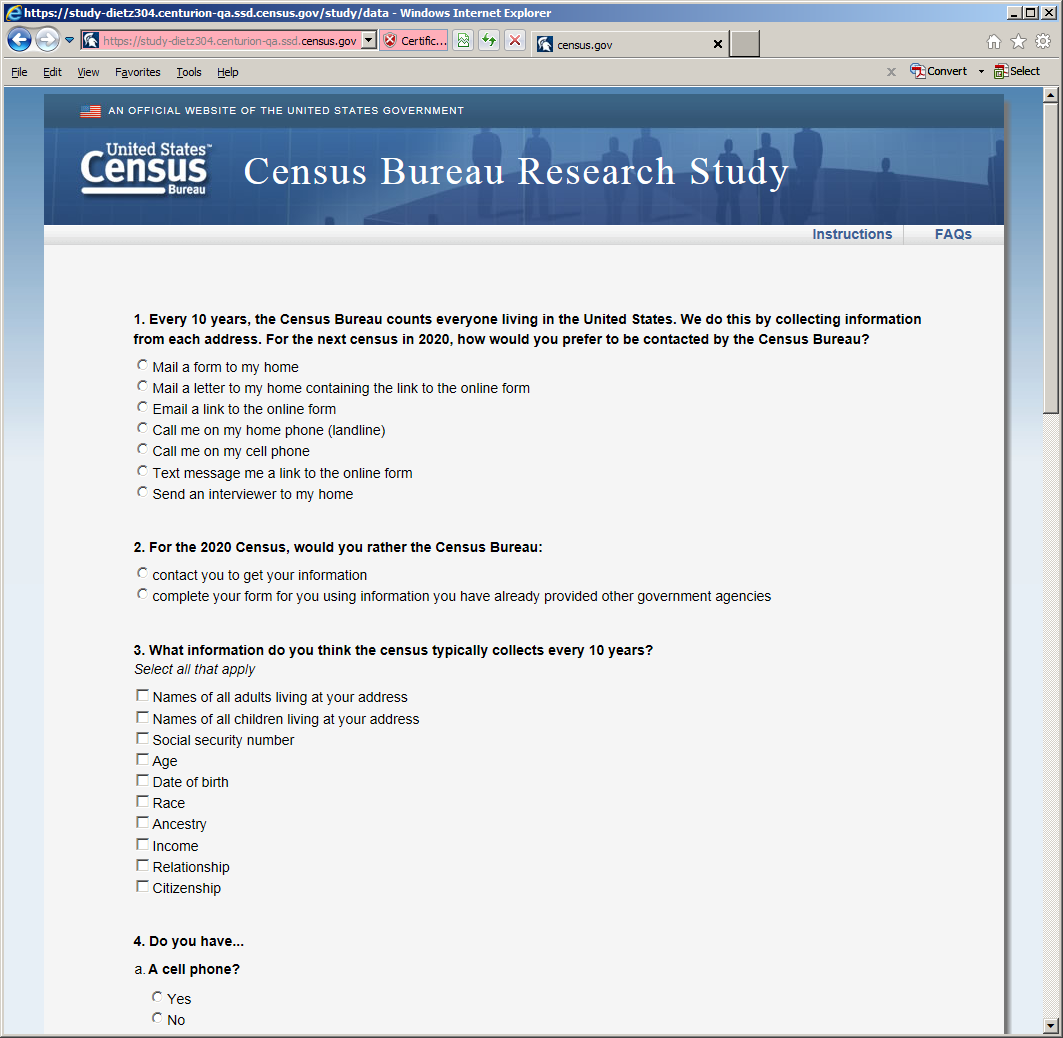 Figure 12:  Opinion and demographic questions (shown in both versions after usability screen)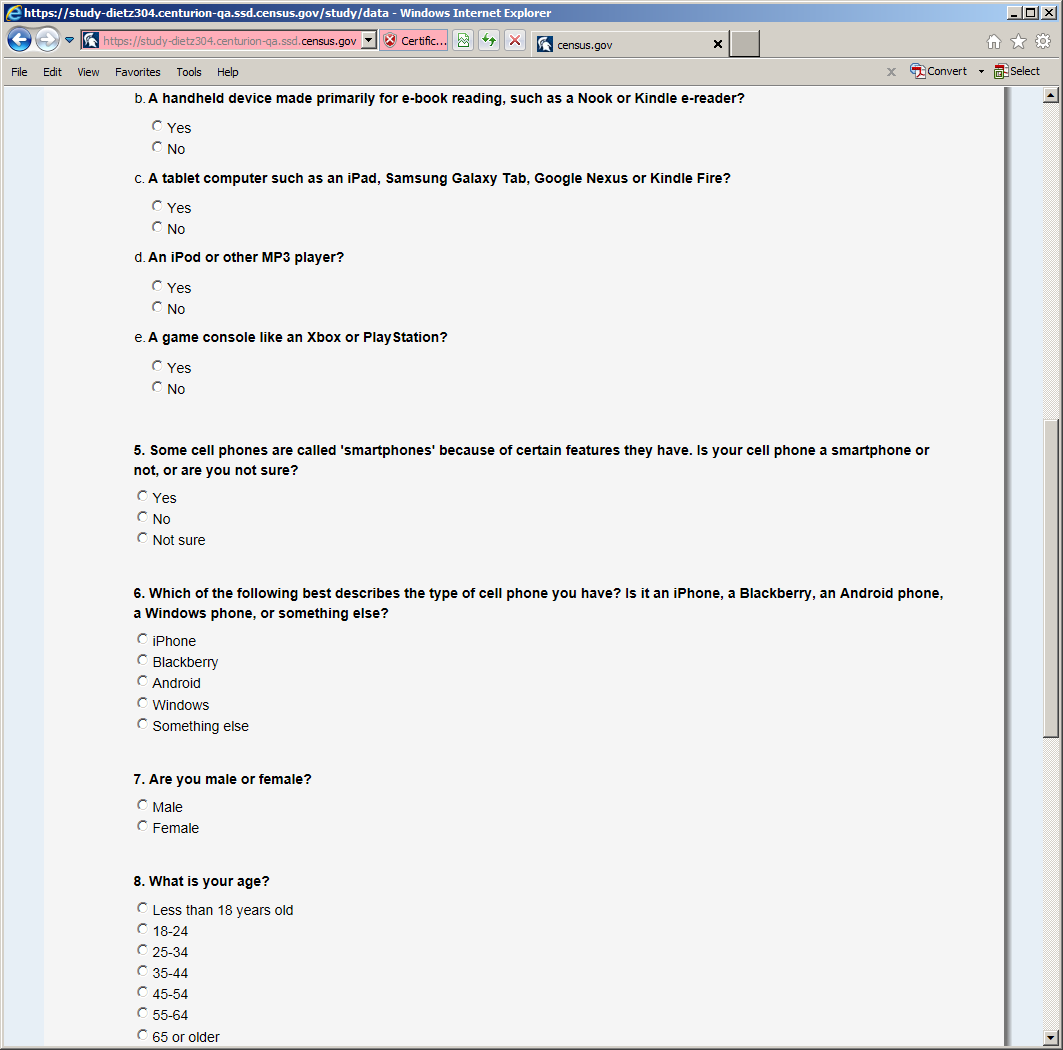 Figure 13:  Opinion and demographic questions (shown in both versions after usability screen)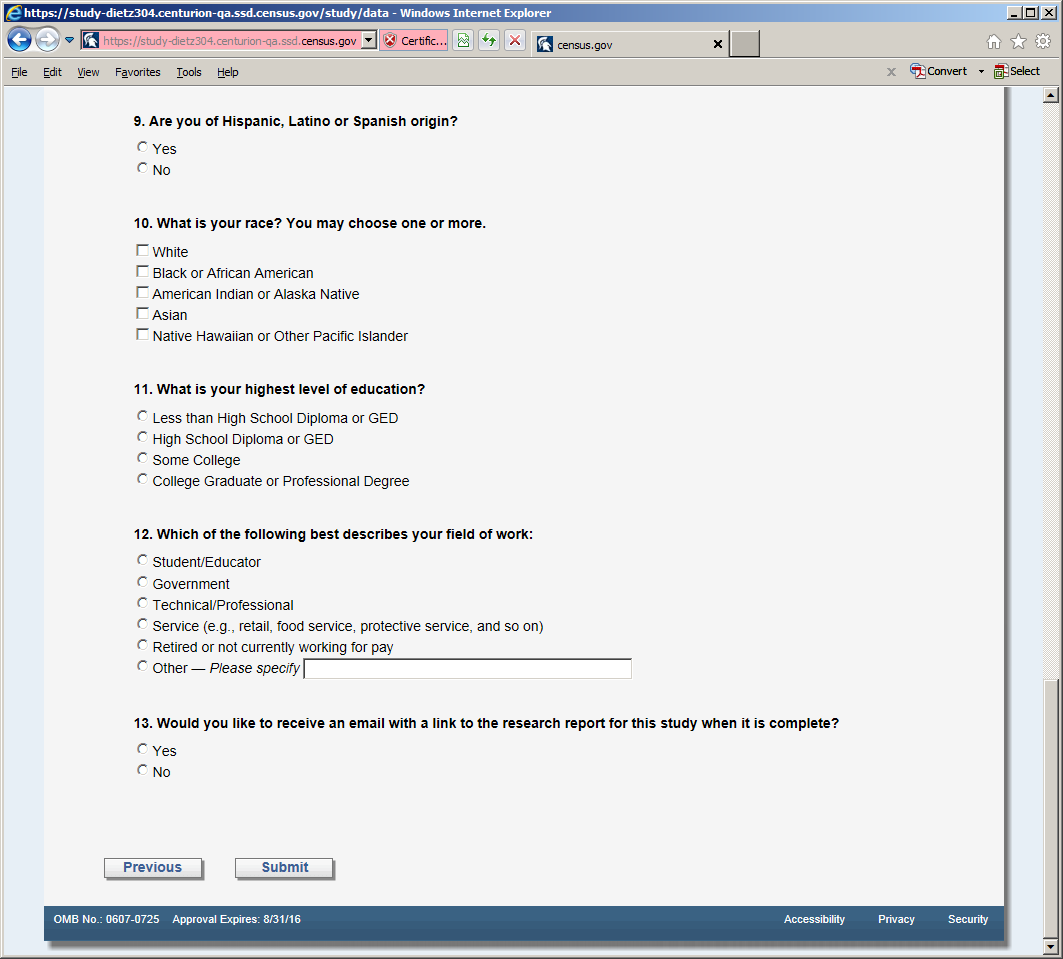 Figure 14:  Opinion and demographic questions (shown in both versions after usability screen)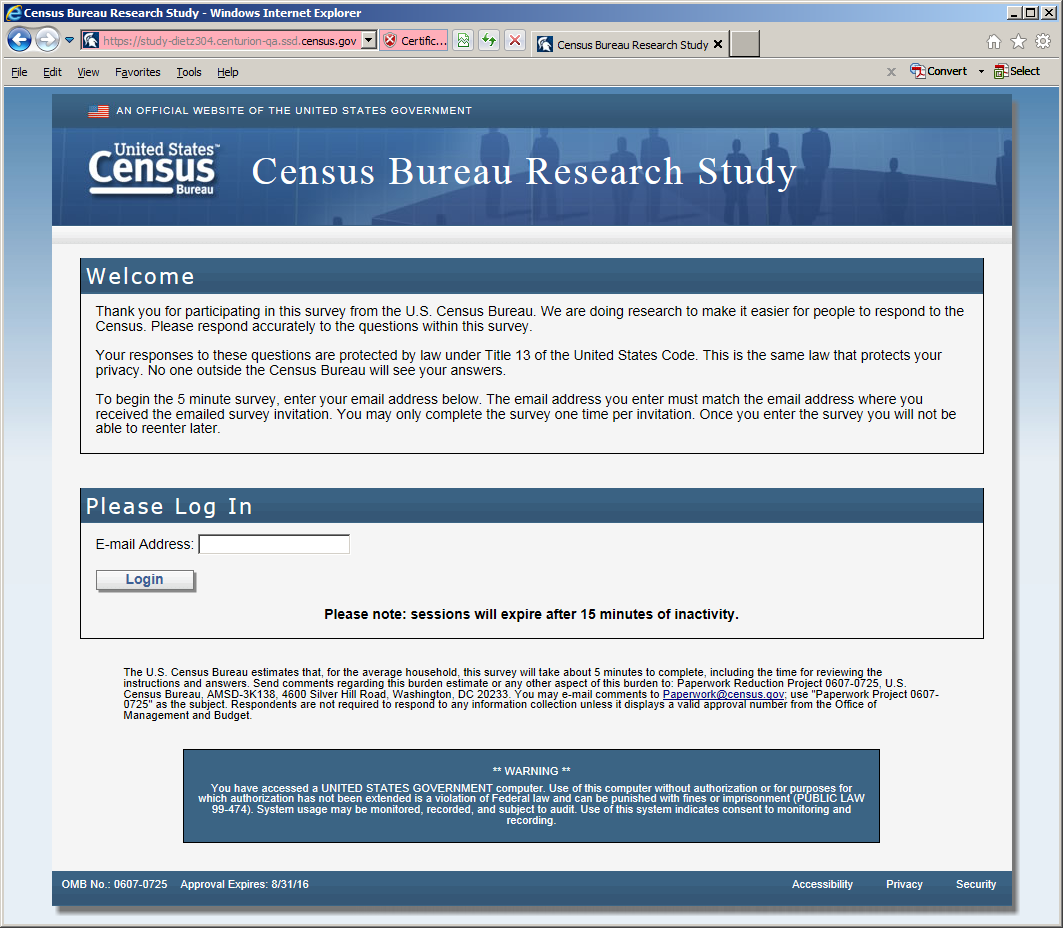 Figure 15:  The entry screen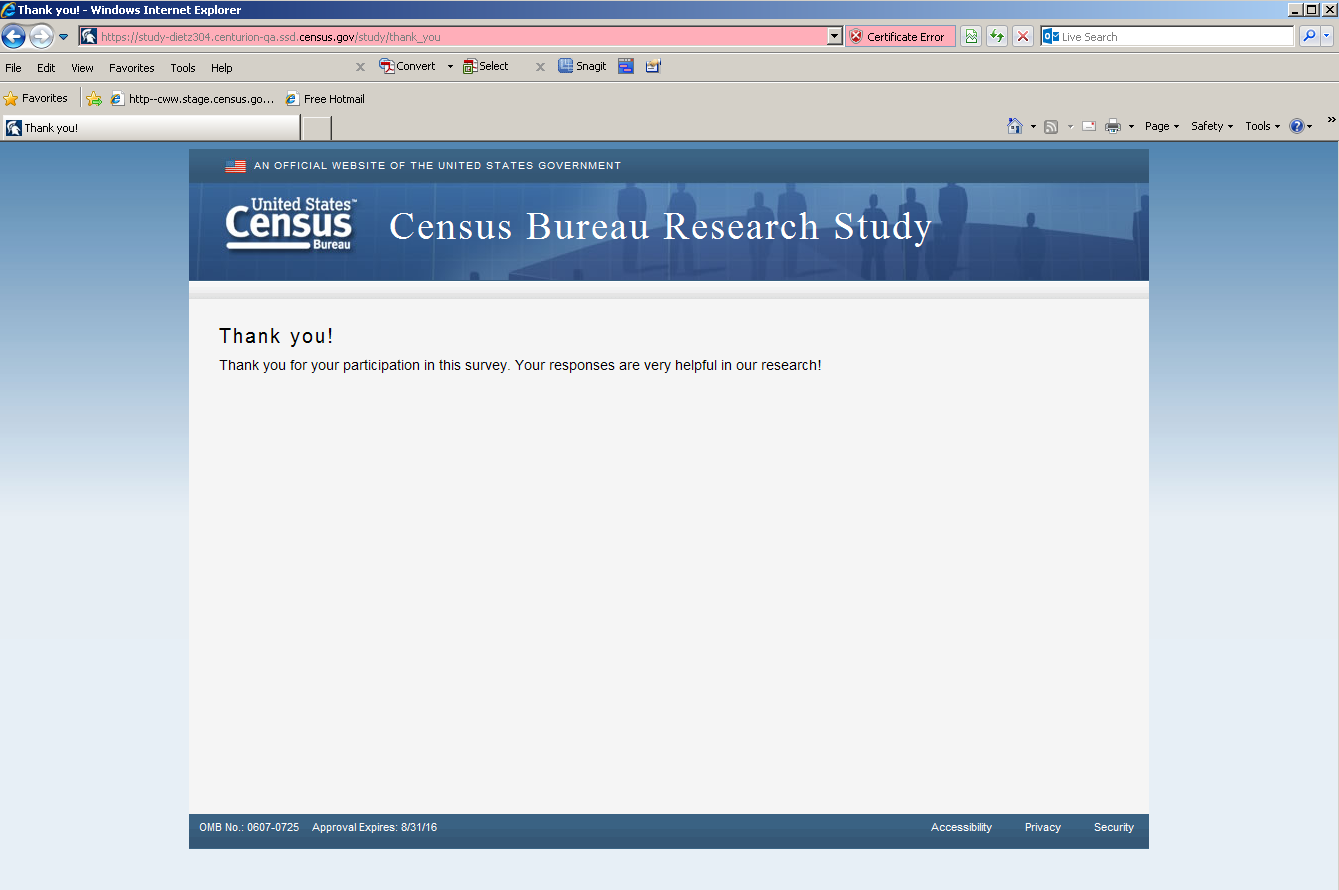 Figure 16:  The final screen once the respondent submits the survey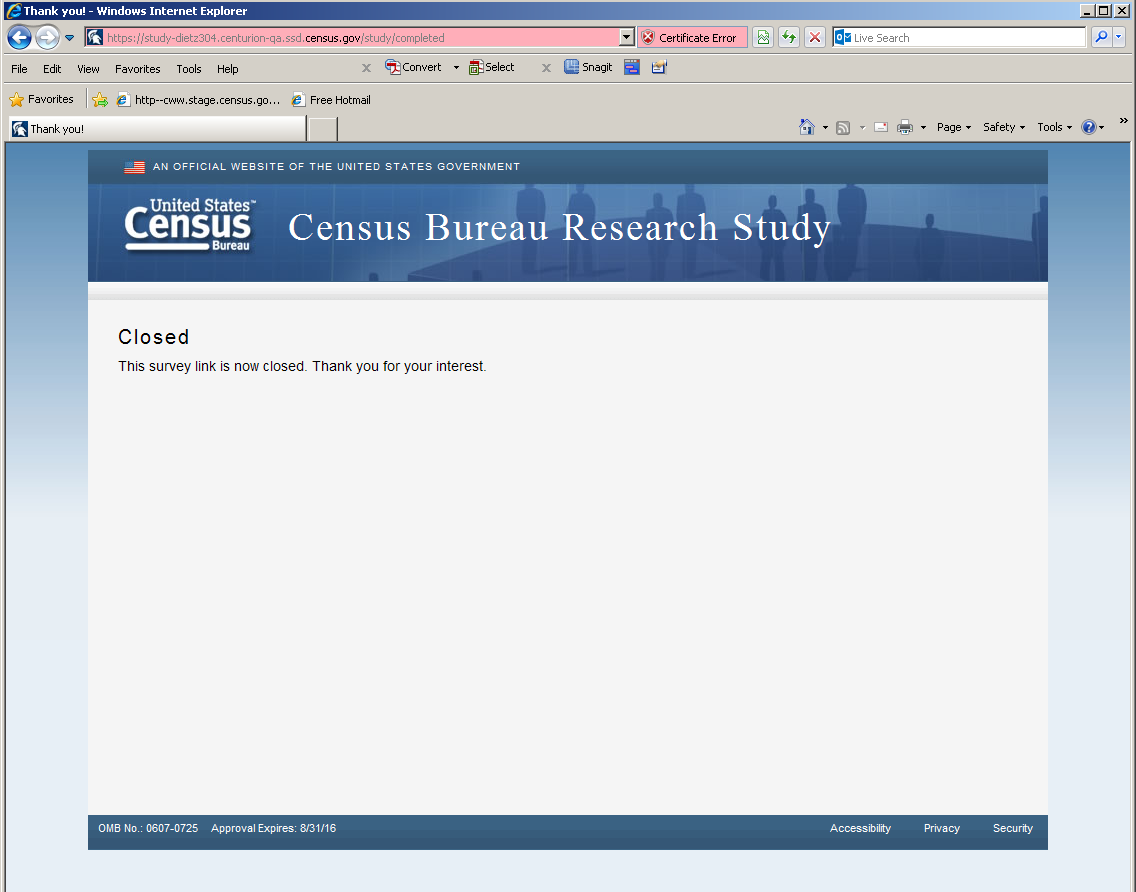 Figure 17:  The screen displays if the respondent tried to re-enter the survey or complete the survey after midnight on March 21, 2014